Об утверждении перечня специальных мест (стендов) для размещения предвыборных печатных агитационных материалов и информационных материалов комиссии    В соответствии с пунктом  7 статьи 54 Федерального закона  от 12 июня  2002 года № 67 – ФЗ «Об основных гарантиях избирательных прав  и права на участие в референдуме граждан Российской Федерации», статьей 43  Областного закона от 12 мая 2016 года № 525 –ЗС «О выборах и референдумах в Ростовской области»                                              ПОСТАНОВЛЯЮ:         1.Утвердить Перечень специальных мест (стендов) для размещения предвыборных печатных агитационных материалов и информационных материалов комиссии согласно приложению.        2. Опубликовать настоящее постановление в информационном бюллетене «Муниципальный вестник Зимовниковского сельского поселения».        3.Представить настоящее постановление в Территориальную избирательную комиссию Зимовниковского района Ростовской области.        4.Контроль за исполнением настоящего постановления оставляю за собой.        И.о. Главы Администрации Зимовниковского        сельского поселения                                                     А.В. Москаленко           Постановление вносит:           Главный специалист Мендель Г.С.Приложениек постановлению АдминистрацииЗимовниковского сельского поселения от 10.08.2021 №  230Перечень специальных мест (стендов)для размещения предвыборных печатных агитационных материалови информационных материалов комиссии        И.о. Главы Администрации Зимовниковского        сельского поселения                                                                                                           А.В. Москаленко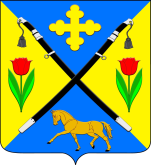 РОССИЙСКАЯ ФЕДЕРАЦИЯРОСТОВСКАЯ ОБЛАСТЬЗИМОВНИКОВСКИЙ РАЙОНМУНИЦИПАЛЬНОЕ ОБРАЗОВАНИЕ«ЗИМОВНИКОВСКОЕ СЕЛЬСКОЕ ПОСЕЛЕНИЕ»АДМИНИСТРАЦИЯЗИМОВНИКОВСКОГО СЕЛЬСКОГО ПОСЕЛЕНИЯ                                                     П О С Т А Н О В Л Е Н И Е              10.08.2021                                      № 230                              п. Зимовники№ п/п№ УИК,в границах которого расположено специальное местоАдрес нахождения специального местадля размещения предвыборных печатных агитационных материалови информационных материалов комиссии1№ 710Зимовниковский район, Зимовниковское сп, п. Зимовники, ул.Ленина,99Зимовниковский район, Зимовниковское сп, п. Зимовники, ул.Круглякова ,1302№ 711Зимовниковский район, Зимовниковское сп, п. Зимовники, ул.Скибы,2323№ 712Зимовниковский район, Зимовниковское сп, п. Зимовники, ул.Дзержинского, 2144№ 713Зимовниковский район, Зимовниковское сп, п. Зимовники, ул.Рабочая,605№ 714Зимовниковский район, Зимовниковское сп, п. Зимовники, пер.Третьяковский, 105 «в»5№ 714Зимовниковский район, Зимовниковское сп, п. Зимовники, ул. Ленина, 38 «а»6№ 715Зимовниковский район, Зимовниковское сп, п. Зимовники, угол ул.Волгодонская и ул. Байкова7№ 716Зимовниковский район, Зимовниковское сп, п. Зимовники, ул.Элеваторная, 337№ 716Зимовниковский район, Зимовниковское сп, п. Зимовники, пер.Мостовой, 658№ 717Зимовниковский район, Зимовниковское сп, п. Зимовники, ул.Дружбы, 104 «а»9№ 718Зимовниковский район, Зимовниковское сп, п. Зимовники, ул.Магистральная, 5710№ 719Зимовниковский район, Зимовниковское сп, х. Ильичев, ул.Лодянова,1911№ 720Зимовниковский район, Зимовниковское сп, х. Майкопский, ул.Центральная, 18